	INSTITUCIÓN EDUCATIVA TECNICA COMERCIAL SAN JUAN BOSCO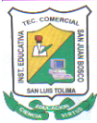 SEDE PRINCIPAL  -  CUESTIONARIO DE RECUPERACION  GRADO NOVENONOMBRE: _______________________________________________  FECHA: ________________________________CONTESTE EL SIGUIENTE CUESTIONARIO DE LECTURA CRITICA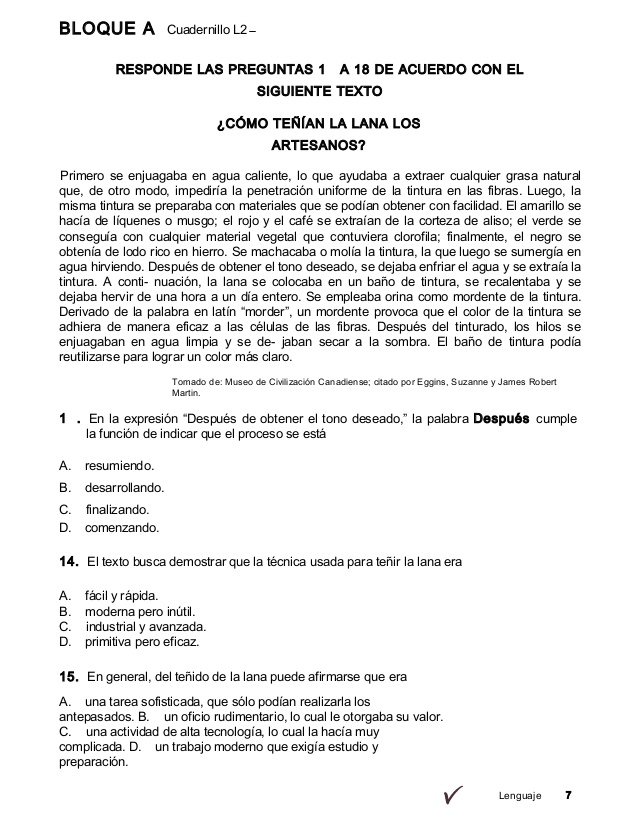 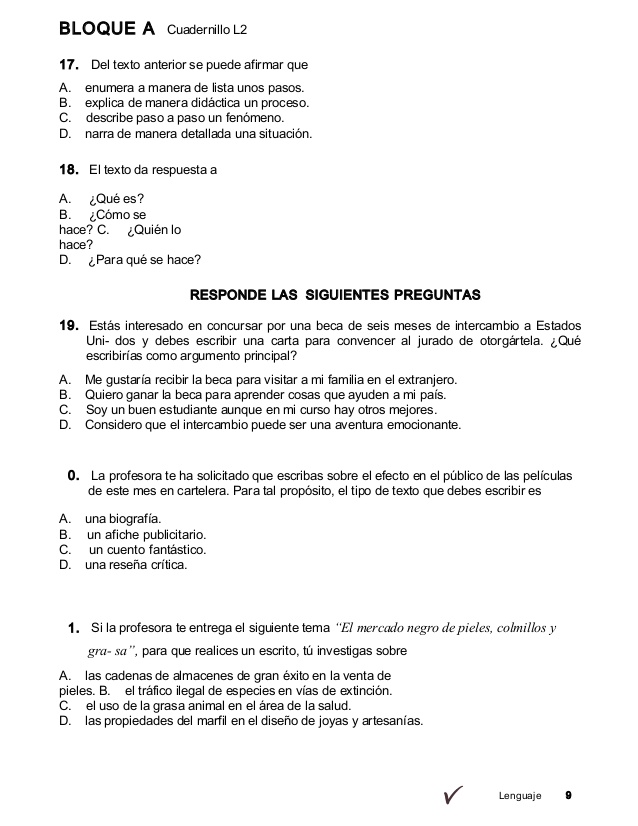 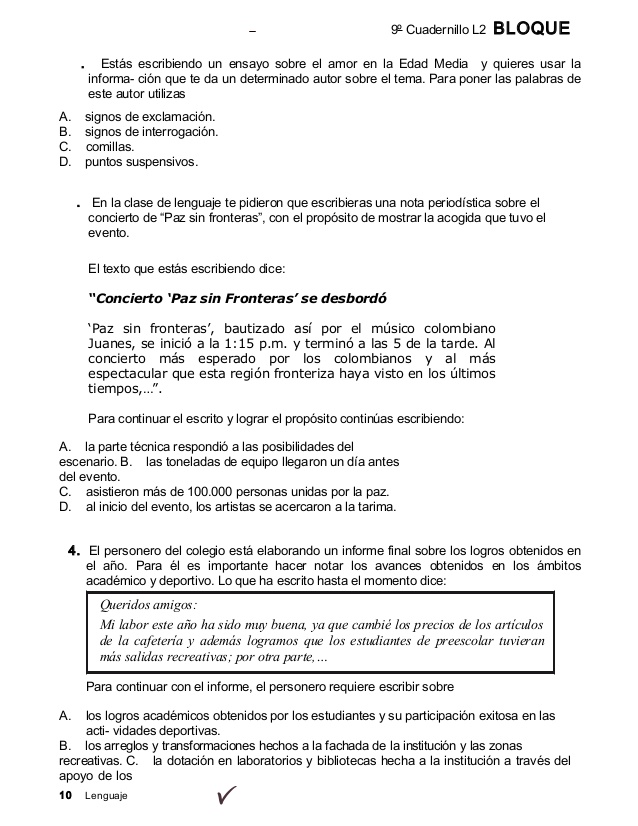 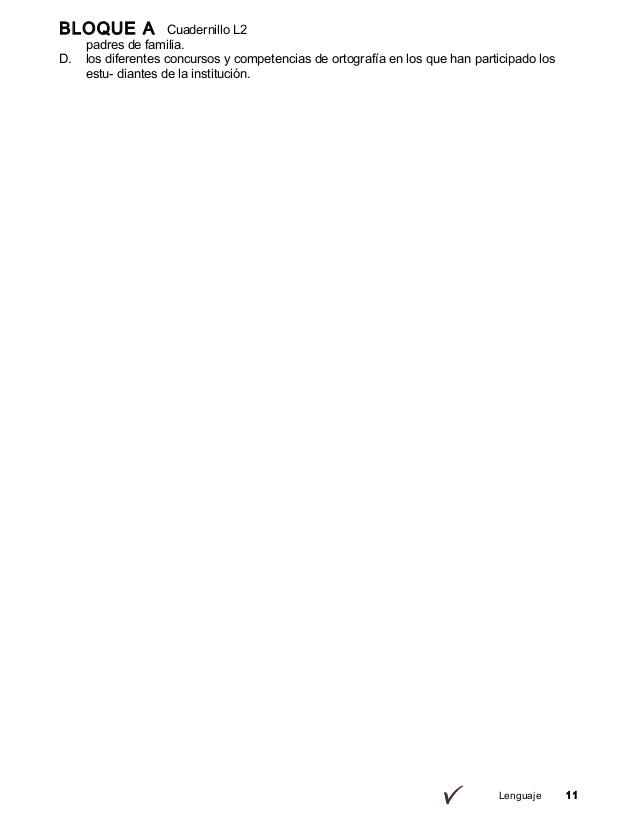 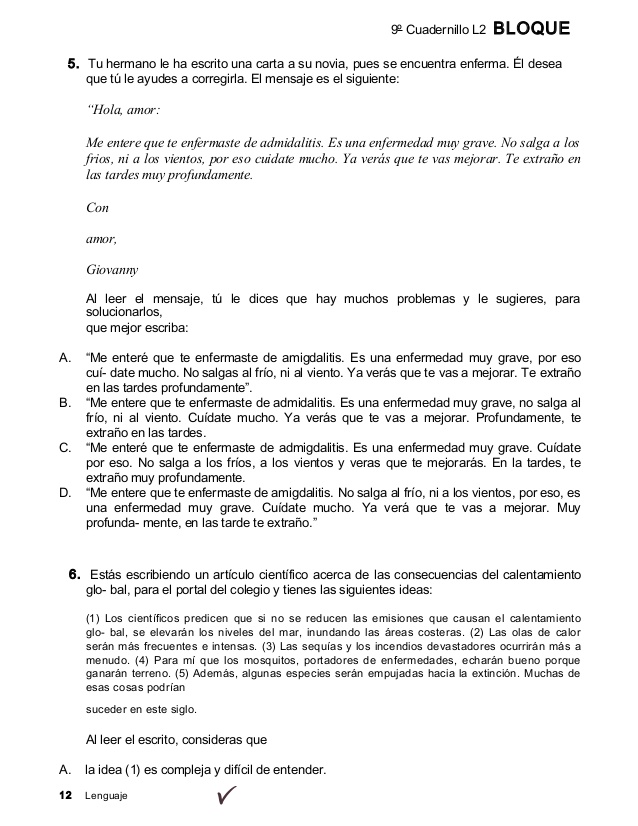 